Теоретическая часть.Ознакомьтесь с материалом и сделайте конспект в рабочей тетради:Циклоалканы.Циклоалканы – насыщенные углеводороды, молекулы которых содержат цикл из трех и более атомов углерода. Общая формула CnH2n (n≥3)/Циклопропан          циклобутан          циклопентанИзомерия и номенклатураИзомерия углеродного скелета:C5H10                                          -CH3      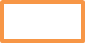 Циклобутан                     метилциклобутан          Межклассовая изомерия:CH2=CH-CH2-CH2-CH3  пентен-1Физические свойстваC3H6 – C4H8 – бесцветные газы;C5H10 – C6H12 – жидкости;Высшие циклоалканы – твердые вещества.Циклоалканы плохо растворимы в воде.Химические свойстваМалые циклы (С3, C4) неустойчивые и легко разрушаются. Обычные циклы (C5-C7) очень устойчивы и не склонны к разрыву в химических реакциях. Для малых циклов характерны реакции присоединения (сходство с алкенами); для обычных циклов – реакции замещения (сходство с алканами).Реакции присоединенияГидрирование (образуются алканы)                    +       H2     →   СH3 – CH2 – CH3 (пропан)Галогенирование (образуются дигалогеналканы)                    +     Br2   →  Br – CH2 – CH2 – CH2 – Br (1,3 - диметилпрпан)Гидрогалогенирование (образуются галогеналканы)       - СH3                     +   HBr   →  CH3 – CH(Br) – CH2 – CH3 (2 - метилпропан)Реакции замещенияГалогенирование (образуются галогенциклоалканы)                       +    Cl2   →              -Cl     +   HClРеакции дегидрирования (образуются ароматические УВ)             (при t=3000C, Pt) →                       + 3H2Способы полученияЦиклизация дигалогеналкановCH2(Cl) – CH2 – CH2 – CH2(Cl) + 2Na →                       + 2NaClГидрирование циклоалкенов и ароматических УВ                +   H2    →                              Практическая частьОтветьте на следующие вопросы письменно. Либо фото с тетради, либо в электронном варианте и отправьте на почту iya23.ilindeeva@gmail.comПри помощи каких реакций можно осуществить следующие превращения?а) Al4C3 → CH4 → CH3Cl → C2H6 → C2H4б) Этан → бромэтан → бутан → изобутан → оксид углерода (IV)2. Напишите структурные формулы следующих циклоалканов: а) 1,1-диэтилциклопентан; б) циклогкптан; 3. Напишите уравнение реакции циклизации следующих дигалогеналканов под действием металлического натрия: а) 1,3 – дибромпропан; б) 1,4 – дибромпентан.